Uitnodiging 3D-Jachtronde
(3-pijl en hunter)Zaterdag 29 en zondag 30 april 2023 op de buitenbaan van 
Sagitta et Arcus te Hulsen (Nijverdal). Max. 100 schutters per dagdeel!Aanmelden vanaf 08.30u. Aanvang wedstrijd: 10.00u. De wedstrijd wordt in de volgende klassen ingedeeld:
Boogklasse:				Categorie:			    Bare Bow Recurve (BBR)		HS = Heren Senioren		   Bow Hunter recurve (BHR)		DS = Dames Senioren	    Compound Blank (CB)(Max. 45#)	JJ = Jongens Jeugd (t/m 16jr.)			Long Bow (LB)				MJ = Meisjes Jeugd (t/m 16jr.)	Historical Bow (HB)Pijlen: Hout, carbon, aluminium.Inschrijfgeld:Senioren: € 10,00/d, € 20,00/weekend  Jeugd: € 5,00/d, € 10,00/weekendStuur de opgave met: naam, de juiste boogklasse, categorie en verenigingsnaam naar: 3dwedstrijd@sagittaetarcus.nl.  Je ontvangt in februari 2023 een e-mail met een inschrijfnummer dat vermeld moet worden bij het overmaken van het inschrijfgeld.Als het inschrijfgeld op de rekening van Sagitta et Arcus is gestort ben je definitief ingeschreven! 

Na 20 april 2023 worden eventuele wijzigingen in de boogklassen NIET meer verwerkt!Meer informatie over onze 3D-ronde is tzt. te vinden op onze website: http://www.sagittaetarcus.nl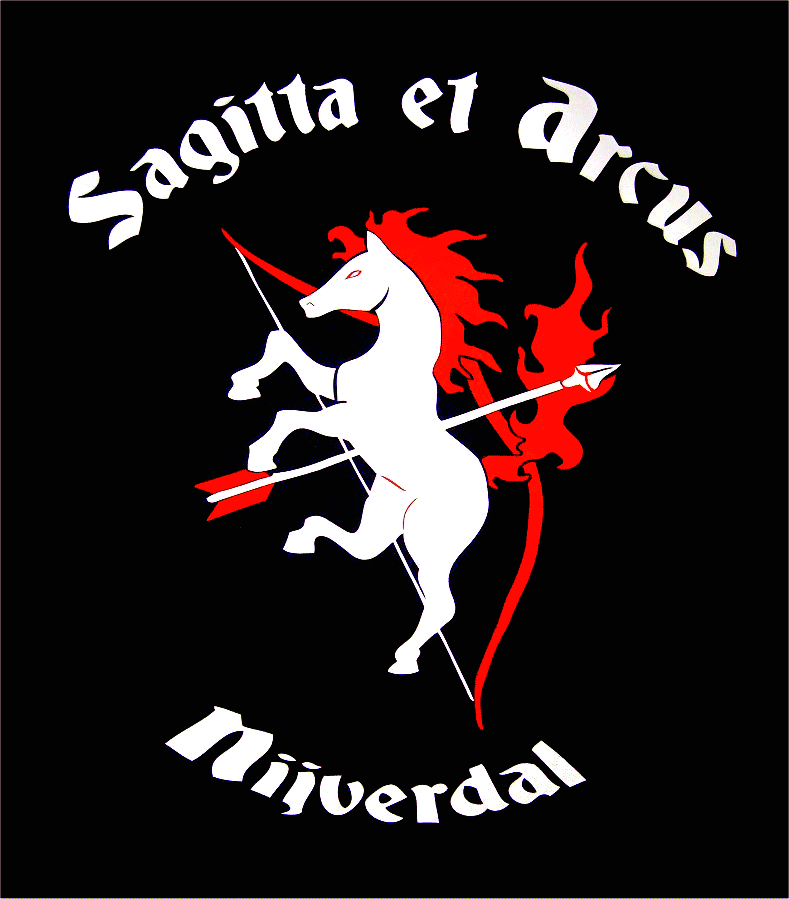 